March 2024 NewsletterNow that the weather is a little nicer out, please make sure your child is dressed to play outside every day!  Make sure rain boots, sunglasses, hats etc. are labeled with their name as well. 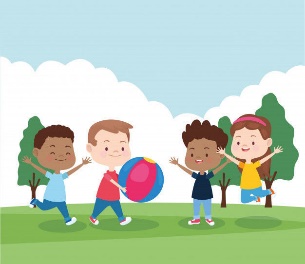  Aqua Room Annual Sock Hop! Friday, March 8th9:00am-11:30amCome rock around the clock and enjoyroot beer floats!Guys and gals are welcome to dress in their best 50’s gear! 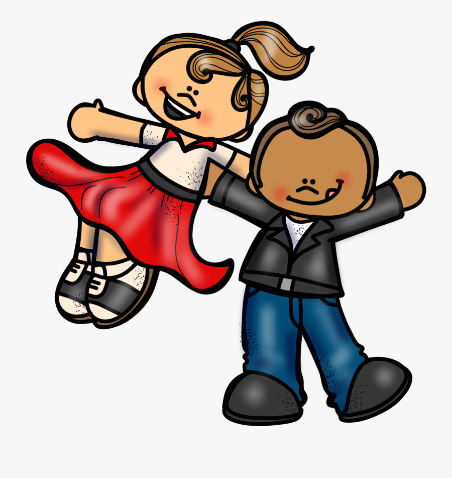 A sign-up is posted on the classroom door for snacks!Green Day! Wear Green on Friday, March 15th! 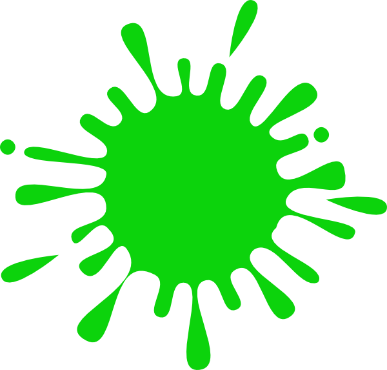 All Classrooms! Now that the weather is a little nicer out, please make sure your child is dressed to play outside every day!  Make sure rain boots, sunglasses, hats etc. are labeled with their name as well.  Aqua Room Annual Sock Hop! Friday, March 8th9:00am-11:30amCome rock around the clock and enjoyroot beer floats!Guys and gals are welcome to dress in their best 50’s gear! A sign-up is posted on the classroom door for snacks!Spring Break:No School March 25th – March 29thAntioch, Millburn and BJ HooperIf your child will not be attending, please let the office staff know! We want to plan some fun activities over break for the school-aged kiddos! Our curriculum themes this month will includeSt. Patrick’s Day, Garden and Bugs!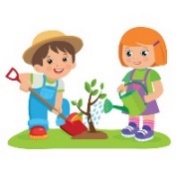 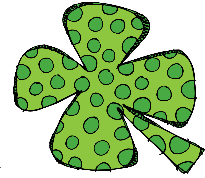 We have a special butterfly presentation on Thursday, March 14th.  The Lake County Forest Preserve Educational Program will be out to give Aqua and Forest rooms a sneak peak into what a butterflies life looks like! More info to come.  Aqua Room Annual Sock Hop! Friday, March 8th9:00am-11:30amCome rock around the clock and enjoyroot beer floats!Guys and gals are welcome to dress in their best 50’s gear! A sign-up is posted on the classroom door for snacks!Spring Break:No School March 25th – March 29thAntioch, Millburn and BJ HooperIf your child will not be attending, please let the office staff know! We want to plan some fun activities over break for the school-aged kiddos! 